8/29始業式特別号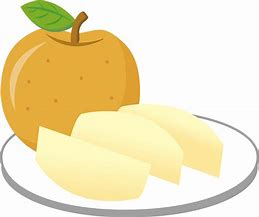 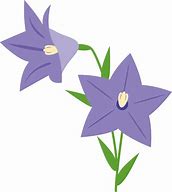 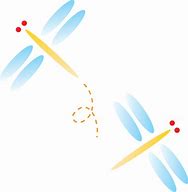 『啐啄』瀬田中学校　校長　今井　弘樹☆彡　　今年の夏は、全市で熱中症対策により部活動が制限されるという、これまで経験したことのない異常な毎日でした。その影響で、夏季総体・吹奏楽ｺﾝｸｰﾙ前の練習停止、大会日程の延長、対戦形式の変更など、実施に向けた様々な工夫をしながらの開催となりました。これまでの努力と練習の総決算の場としては少し残念でしたが、3年生を中心とした生徒たちは与えられた環境の中でも、市、県夏季総体で持てる力を精一杯出してくれました (結果は裏面に掲載) 。　　　☆彡　　　去年の卒業生が共に築いた力をバトンとして繋ぎ、例年以上に多くの生徒が県・近畿大会に出場することができました。生徒たちの頑張りをみんなで讃えたいと思っています。アテネ五輪(2004年)の応援ソングで2人グループゆずが、「誰にも見せない泪があったけれど」「想い出せばこうしてたくさんの支えの中で歩いて来た」と歌いました。勝つ経験も貴重ですが、負けたり、失敗したり、周りの人に支えられたりして成長していくことがとても大切です。１，２年生は3年生とともに過ごした日々の経験を基盤にして、引き継いだバトンをさらなる飛躍に繋げてほしいと思います。卒業生、保護者の皆様、後援会をはじめ応援・ご支援いただきました地域の皆様、本当にどうもありがとうございました。部活動に限らず、生徒の皆さんには、それぞれの夏の貴重な経験を2学期の生活の中で活かし、成長してくれることを願っています。☆彡　　今年度ほど熱中症予防が大きく報道されたのは初めてのことです。その対応として7,8月は大津市全中学校で部活動の活動制限がされました。小学校でもほぼ全ての行事が中止されたと聞いています。２学期に入っても猛暑が続く予想ということで、市内全小中学校では9月の運動会、文化祭といった、野外や体育館でも大勢が集まる行事は、例年の日程をずらして取組むことになりました。異常な暑さから子ども・生徒を守るという観点からの対策として、ご理解頂きますようよろしくお願い致します《予定 / 文化祭:10月12日(金)、体育大会:10月23日(火)》。 また、2学期当初の部活動は、市内中学校では、引き続き熱中症予防指数31℃を超えた場合は運動禁止という基準を厳守し、実施することとしています。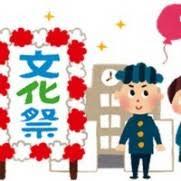 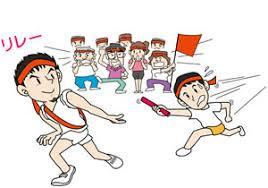 ☆彡　　　さて、7月号で　お知らせしました 『市内全小中学校に９月中に学校での電話対応時間』 が設定される件についてです。「小学校では午前7時45分から午後6時00分まで、中学校では午前7時45分から午後7時00分まで」という時間設定となります。学校からの連絡も原則左記の時間内にさせて頂くこととなります。ただし、翌日に持ち越さないほうがよい内容につきましては、先の時間を過ぎて連絡差し上げる場合があるといった運用となります。詳細につきましては、9月中に大津市教育委員会から保護者の皆様宛に文書が配布される予定ですので、よろしくお願い致します。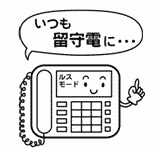 